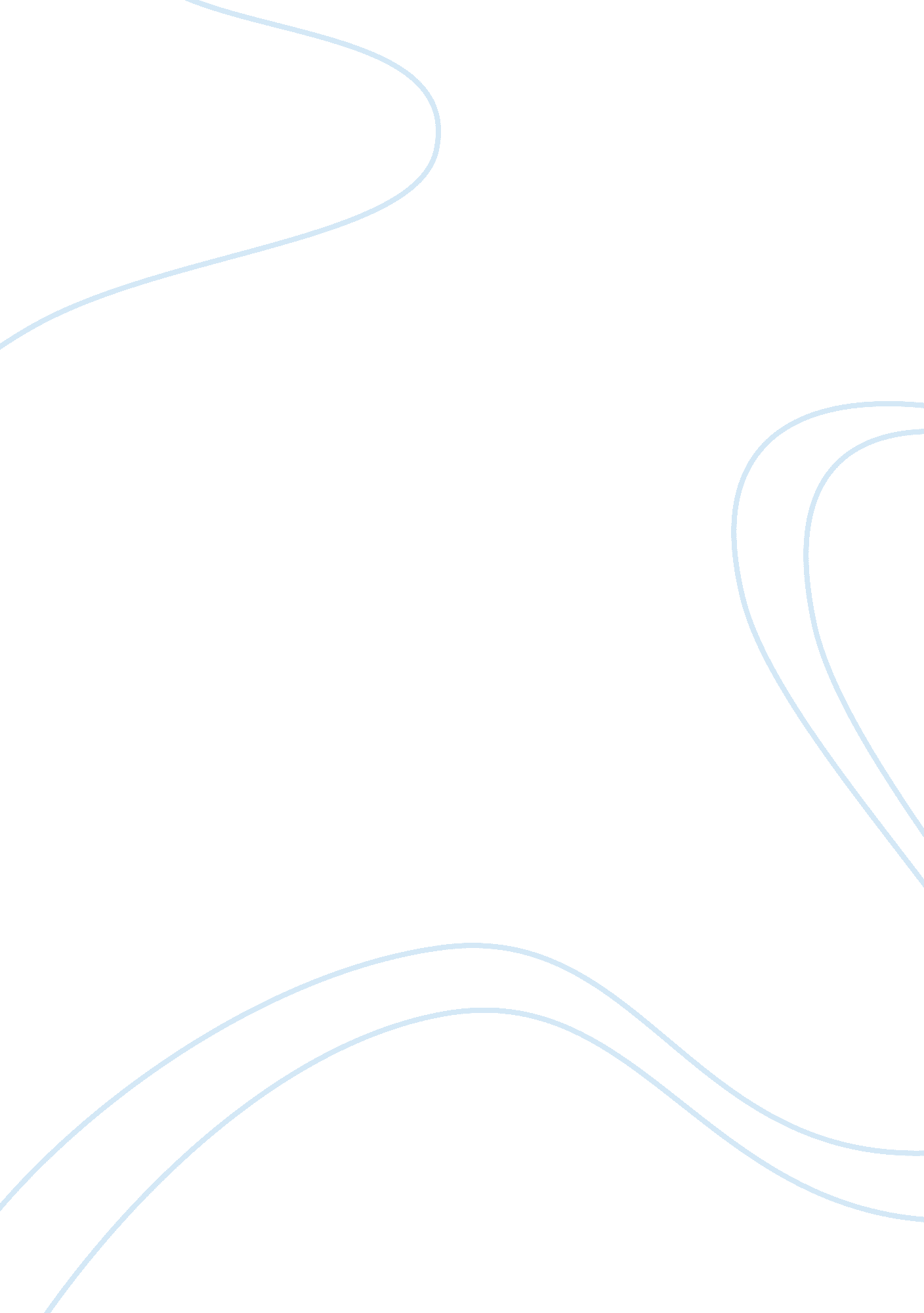 Grolier international dictionaryExperience, Human Nature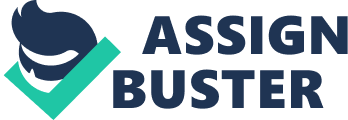 As defined by the Grolier International Dictionary, Weaknesses is the state or quality of being weak; it is a personal defect or failing. When one encounters an opportunity and weaknesses penetrate him in same time, he shouldn’t choose any other way but to manage do overcome or minimize it. One of the weaknesses I think most people do possess while he’s on his way of achieving his goal, which also should be controlled of is ‘ being so self-centered’. This makes a person so sure of himself not thinking of the consequences his actions might cause. Too much proud of one’s self may bring him forget the others by whom he gets his strength from. He’ll attempt to throw away the reliable assets on his crap because he thinks that he is above all and doesn’t need help to anyone else. This could also make him so focused on looking ahead; embracing the forward successes he might get in with his strength, capability, and knowledge. But forgetting from whom, where, what he has been back in his life could also lead to something which is hard to avoid from, too hurtful when it strikes on, the karma. Another weakness is to be ‘ hesitant’, afraid to gamble in reaching for his goal. This could be another threat in one’s ambition of success for he can be under perspective in carrying out his plans. While he lacks his confidence to continue improving himself and work, he may likewise lose track of his point of view. On the other hand, if there could be one weakness which is somehow helpful to one’scareer, by balancing and setting off the whole situation for the moment. Resisting the desire of winning a certain race may cause a person to self-pity and lose his hope. By putting his heart, to be ‘ irresistible’ in a better way , controlling as well as weighing every technique to be accurately performed are the thumbs-up characters a venturer should possess while attaining his aim or goal. When a person learns to practice ‘ patience’ and fight for his belief, principle, and stand, he could kill the time from ticking so fast and focus on the better outcome of his objective. Since he got an effective and strategic planning technique, the SWOT Analysis is a great help to one’s own success. 